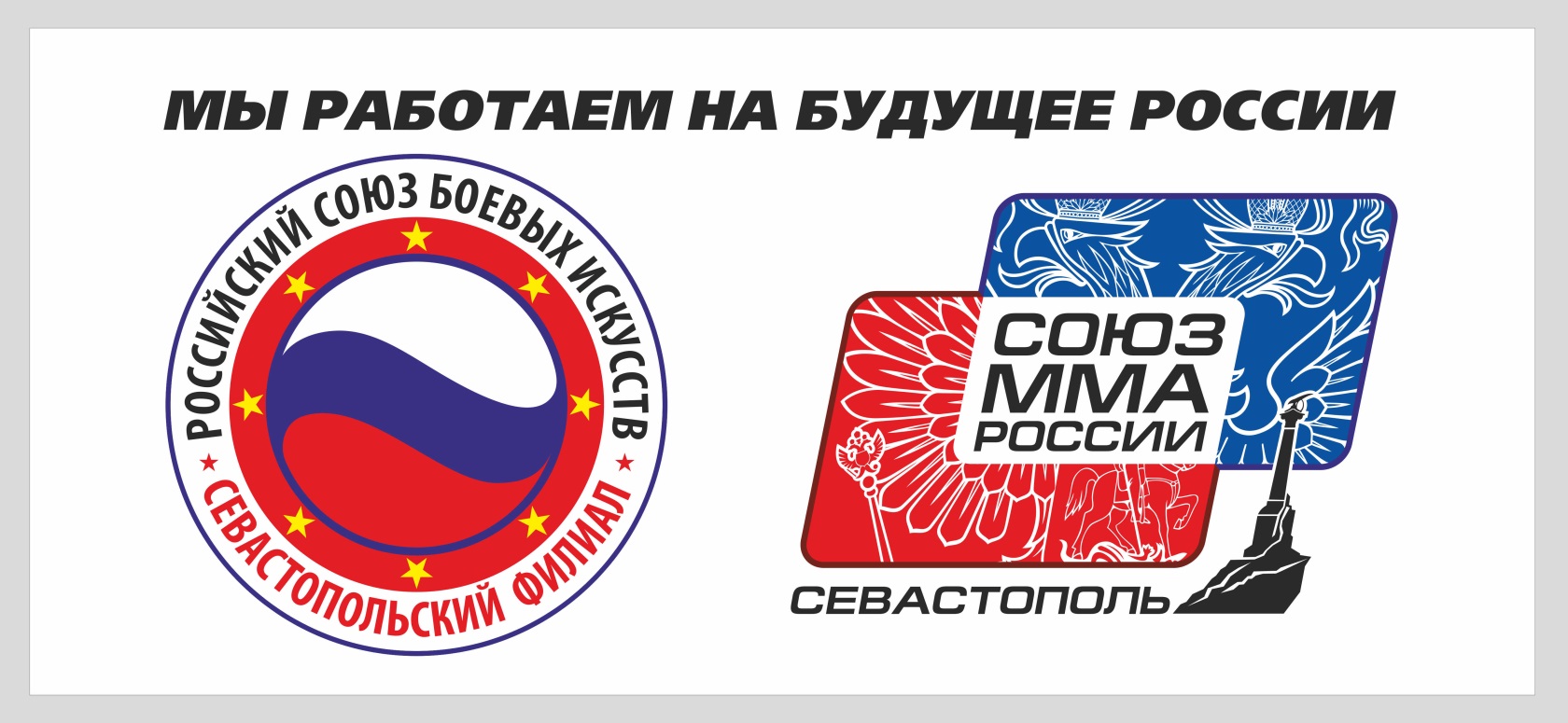 Реестр спортивно-патриотических и социально направленных мероприятий, проведенных РОО «Федерация смешанных боевых единоборств «ММА» г. Севастополя» и Севастопольским филиалом «Российского Союза Боевых Искусств» (РСБИ), возглавляемых Сергеем Сергеевичем Кот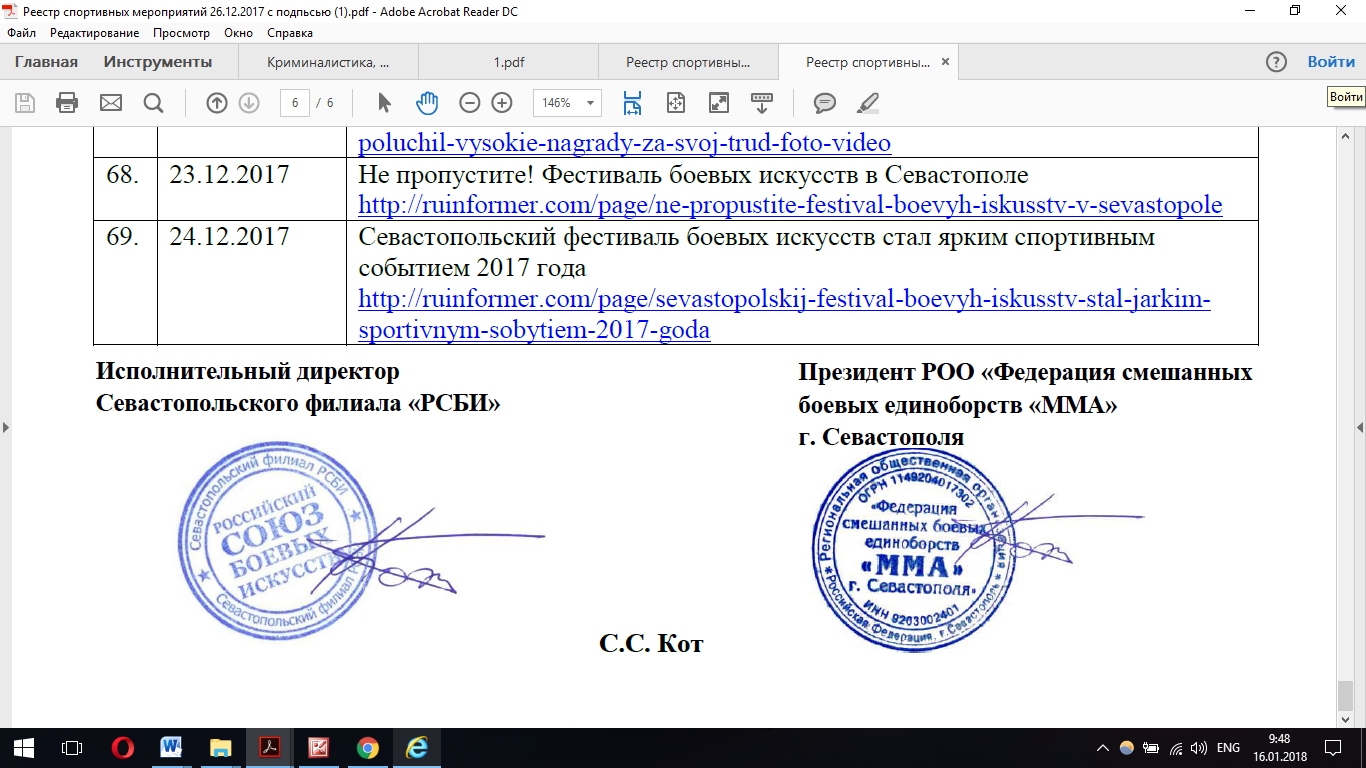 №п/пДата проведенияМероприятие и ссылка на публикацию1.18-21.07.2014Проведение в Севастополе Чемпионата России по смешанному боевому единоборству (ММА) среди силовых структур и спецподразделений по линии Общества «Динамо».http://test.unionmma.pa.infobox.ru/news/764/2.26.10.2014Участие в открытом Кубке «Дружбы народов» по смешанным боевым единоборствам (ММА) под патронатом Правительства Республики Крым. http://sevastopol.su/news.php?id=67543 3.24.04.2015Проведение Всероссийского Турнира по комплексному единоборству на Кубок полномочного представителя Президента России в Крымском Федеральном Округе https://www.facebook.com/photo.php?fbid=1569678473306767&set=a.1442188102722472.1073741829.100007938882534&type=3 https://www.facebook.com/permalink.php?story_fbid=1571502056457742&id=100007938882534 4.17.07.2015Проведение мастер класса с чемпионом мира в супертяжелом весе по ММА С. Харитоновым в Нахимовском училище г. Севастополяhttps://www.facebook.com/photo.php?fbid=1598865573721390&set=a.1384454238495859.1073741826.100007938882534&type=3 5.23.07.2015Вручение официальным партнерам утвержденных "Союзом ММА России" информационных писем, подтверждающих сотрудничество с РОО «Федерация смешанных боевых единоборств «ММА» г. Севастополя»https://www.facebook.com/permalink.php?story_fbid=1600353966905884&id=100007938882534 6.28.07.2015Награждение севастопольцев, содействующих развитию смешанного боевого единоборства (ММА) в г. Севастополеhttps://www.facebook.com/permalink.php?story_fbid=1602148730059741&id=100007938882534 7.12.09.2015Сдача норм ГТО в г. Анапе вместе с Ю.П. Трутневым - сопредседателем Российского Союза Боевых Искусствhttps://www.facebook.com/permalink.php?story_fbid=1618596215081659&id=100007938882534 8.03.10.2015Проведение в Парке Победы филиалом Российского Союза Боевых Искусств спортивного праздника, приуроченного к Всероссийскому дню ходьбыhttps://www.facebook.com/permalink.php?story_fbid=1623975804543700&id=100007938882534 9.18.10.2015Участие в подведении Российским союзом боевых искусств итогов VIII открытых Всероссийских юношеских игр а г. Анапаhttps://www.facebook.com/permalink.php?story_fbid=1627834987491115&id=100007938882534 10.25.10.2015Проведение Кубка города Севастополя по смешанным боевым единоборствам (ММА) на базе спортивного клуба «Чайка»http://ruinformer.com/page/sevastopolskie-edinorosy-nagradili-pobeditelej-kubka-po-smeshannym-edinoborstvam 11.31.10.2015Проведение межрегионального юношеского турнира по спортивной борьбе панкратион - "Юный Динамовец" г. В Севастополе на базе спортивного клуба "Чайка"https://www.facebook.com/permalink.php?story_fbid=1631552083786072&id=100007938882534 12.28.02.2016Представители Севастопольского филиала Российского Союза Боевых Искусств поздравили с Днем защитника Отечества учеников школы-интерната № 1https://www.facebook.com/permalink.php?story_fbid=1666891910252089&id=100007938882534 13.23.03.2016Проведение РОО «Федерация смешанных боевых единоборств «ММА» г. Севастополя» и Севастопольским филиалом «Российского союза боевых искусств чемпионата города Севастополя по ММА, приуроченного ко второй годовщине возвращения Крыма и Севастополя в состав Российской Федерацииhttps://www.facebook.com/permalink.php?story_fbid=1675795966028350&id=100007938882534 14.03.04.2016Проведение Чемпионата Крымского федерального округа по смешанному боевому единоборству (ММА) в г. Симферополе https://www.facebook.com/permalink.php?story_fbid=1681606498780630&id=100007938882534 15.22.04.2016Участие в X Церемонии вручения Национальной премии в области боевых искусств «Золотой Пояс» в Государственном Кремлевском Дворцеhttps://www.facebook.com/permalink.php?story_fbid=1791226181151994&id=100007938882534 16.27.04.2016Проведение всероссийских соревнований по комплексному единоборству среди сотрудников службы судебных приставов РФ на Кубок Полномочного представителя Президента России в Крымском федеральном округеhttps://www.facebook.com/permalink.php?story_fbid=1689318548009425&id=100007938882534 https://www.facebook.com/permalink.php?story_fbid=1692031307738149&id=100007938882534 17.06.05.2016Проведение Регионального этапа Всероссийской патриотической Акции "Эстафета побед"https://www.facebook.com/permalink.php?story_fbid=1692880017653278&id=100007938882534 18.11.06.2016Проведение спортивно-массового мероприятия - спортивного забега, приуроченного к празднованию Дня Россииhttp://sevastopol.er.ru/news/2016/6/12/aktivisty-partii-edinaya-rossiya-i-sportsmeny-otmetili-den-rossii-massovym-zabegom/ 19.15.07.2016Проведение учебно-тренировочных сборов сборной команды России по ММА в г. Феодосииhttps://www.facebook.com/permalink.php?story_fbid=1726594224281857&id=100007938882534 20.29.09.2016Участие сборной команды Крыма Кубке России по "ММА" в г. Волгоградеhttps://www.facebook.com/permalink.php?story_fbid=1750823201858959&id=100007938882534https://www.facebook.com/photo.php?fbid=1210340542362306&set=a.492075370855497.1073741826.100001591145226&type=3 21.03.11.2016Участие в заседании Президиума "Союза "ММА" России" а г. Волгограде на Кубке России по смешанному боевому единоборству (ММА)https://www.facebook.com/photo.php?fbid=1220263514707795&set=a.328622327205256.77198.100001724741827&type=3 22.22.11.2016Участие в открытом Кубке по тхэквондо среди юношей по правилам международной федерации (ITF) в г. Севастополеhttps://www.facebook.com/permalink.php?story_fbid=1776351272639485&id=100007938882534 23.25.11.2016Участие в Форуме боевых искусств «Битва Чемпионов: Школа против школы» в г. Москваhttps://www.facebook.com/permalink.php?story_fbid=1778462345761711&id=100007938882534 24.29.12.2016Проведение масштабной ежегодной открытой тренировки по смешанному боевому единоборству (ММА) на базе спортивного комплекса СевГУhttps://www.facebook.com/permalink.php?story_fbid=1793646070910005&id=100007938882534 25.04.01.2017Проведение учебно-тренировочных сборов по смешанному боевому единоборству (ММА) в г. Севастополеhttps://www.facebook.com/permalink.php?story_fbid=1796092893998656&id=100007938882534 26.24.01.2017Проведение урока самообороны «Зарядка с чемпионом» в СОШ № 26 г. Севастополяhttps://www.facebook.com/permalink.php?story_fbid=1804824106458868&id=100007938882534 27.27.01.2017Проведение урока самообороны «Зарядка с чемпионом» в СОШ № 27 поселка Любимовкаhttps://www.facebook.com/permalink.php?story_fbid=1806256249648987&id=100007938882534 28.30.01.2017Проведение тренировки со спортсменами клуба тайского бокса "Musson Gym"https://www.facebook.com/permalink.php?story_fbid=1807376282870317&id=100007938882534 29.01.02.2017Проведение урока самообороны «Зарядка с чемпионом» в СОШ № 26 г. Севастополяhttps://www.youtube.com/watch?v=k49-T9IStn4&feature=player_embedded 30.09.02.2017Проведение урока самообороны «Зарядка с чемпионом» в СОШ № 11 г. Севастополяhttps://www.facebook.com/permalink.php?story_fbid=1811669122441033&id=100007938882534 31.12.02.2017Участие в открытом первенстве г. Севастополя по тхэквондо на базе спорткомплекса СевГУhttps://www.facebook.com/permalink.php?story_fbid=1813304375610841&id=100007938882534 https://www.youtube.com/watch?v=4it2vNs1hok&feature=player_embedded 32.13.02.2017Проведение тренировки со старшим тренером сборной РОССИИ по ММА А.В. Терентьевымhttps://www.facebook.com/permalink.php?story_fbid=1813746052233340&id=100007938882534 33.26.02.2017Проведение клубных соревнований по "ММА" в разделе борьба в г. Севастополеhttps://www.facebook.com/permalink.php?story_fbid=1819524224988856&id=100007938882534 34.19.03.2017Проведение чемпионата г.  Севастополя по ММА, посвященного возвращению г. Севастополя в состав Российской Федерацииhttps://www.facebook.com/photo.php?fbid=1237834669657134&set=a.1049804831793453.1073741828.100002918378350&type=3&theater http://ruinformer.com/page/v-sevastopole-sostojalsja-samyj-zrelishhnyj-chempionat-2017-goda 35.31.03.2017Участие в XI Церемонии вручения Национальной премии в области боевых искусств «Золотой Пояс» в Государственном Кремлевском Дворцеhttps://www.facebook.com/permalink.php?story_fbid=1836019536672658&id=100007938882534 http://ruinformer.com/page/v-moskve-vruchili-zolotoj-pojas-sevastopolskoj-federacii-boevyh-iskusstv 36.06.04.2017Проведение урока самообороны «Зарядка с чемпионом» в Институте ядерной энергетики и промышленности в г. Севастополеhttp://ruinformer.com/page/segodnja-6-aprelja-mezhdunarodnyj-den-sporta 37.09.04.2017Участие в Фестивале показательных выступлений по боевым видам спорта "Славься, Отечество" в спорткомплексе МГУ в г. Севастополеhttps://www.facebook.com/permalink.php?story_fbid=1840095716265040&id=100007938882534 http://ruinformer.com/page/v-sevastopole-vpervye-sostojalsja-festival-pokazatelnyh-vystuplenij-po-boevym-vidam-sporta 38.21.04.2017Участие в чемпионате Южного Федерального Округа по смешанному боевому единоборству (ММА) в г. Новороссийскеhttps://www.facebook.com/permalink.php?story_fbid=1847566525517959&id=100007938882534 http://ruinformer.com/page/luchshie-bojcy-predstavili-sevastopol-na-chempionate-juzhnogo-federalnogo-okruga 39.30.04.2017Проведение открытого первенства города Севастополя по смешанному боевому единоборству (ММА) среди юношейhttps://www.facebook.com/permalink.php?story_fbid=1850152781926000&id=100007938882534 http://ruinformer.com/page/v-sevastopole-vpervye-proshlo-pervenstvo-po-mma-sredi-junoshej 40.06.05.2017Проведение регионального этапа Всероссийской патриотической акции «Эстафета побед» в г. Севастополеhttps://www.facebook.com/permalink.php?story_fbid=1852389541702324&id=100007938882534 http://ruinformer.com/page/sevastopol-estafeta-pobed 41.06.05.2017Участие в Чемпионате и Первенстве Крыма по смешанному боевому единоборству (ММА), приуроченных ко Дню Победы в Великой Отечественной Войнеhttps://www.facebook.com/permalink.php?story_fbid=1853894614885150&id=100007938882534 http://ruinformer.com/page/sevastopolcy-pobili-krymchan 42.13.05.2017Участие в заседании Президиума Союза ММА России в г. Ростове-на-Донуhttps://www.facebook.com/photo.php?fbid=1855311691410109&set=a.1442188102722472.1073741829.100007938882534&type=3 43.18.05.2017Проведение урока самообороны «Зарядка с чемпионом» в гимназии № 5 г. Севастополяhttps://www.facebook.com/permalink.php?story_fbid=1857990501142228&id=100007938882534 http://ruinformer.com/page/prezident-i-trener-proveli-urok-samooborony-v-sevastopolskoj-gimnazii 44.22.05.2017Проведение урока самообороны «Зарядка с чемпионом» в СОШ № 9 г. Севастополяhttps://www.facebook.com/permalink.php?story_fbid=1859942070947071&id=100007938882534 http://ruinformer.com/page/sevastopolskie-sportsmeny-nauchili-detej-samooborone 45.12.06.2017Старт спортивного реалити шоу по ММА в г. Севастополеhttp://ruinformer.com/page/v-sevastopole-startovalo-pervoe-bojcovskoe-realiti-shou http://ruinformer.com/page/ekskljuzivnaja-informacija-o-sevastopolskom-sportivnom-realiti-shou 46.13.07.2017Участие в тренерском семинаре для представителей Южного Федерального Округа и членов "Союза ММА России" в г. Алуштаhttps://www.facebook.com/permalink.php?story_fbid=1887247051549906&id=100007938882534 47.20.07.2017Проведение тренировки «Миссия чемпиона ММА» в г. Севастополеhttps://www.facebook.com/permalink.php?story_fbid=1889712937969984&id=100007938882534 48.23.07.2017Проведение тренировки со сборной России по ММА в г. Алуштеhttps://www.facebook.com/permalink.php?story_fbid=1890986574509287&id=100007938882534 49.25.07.2017Проведение тренировки «Миссия чемпиона ММА-2» в г. Севастополеhttps://www.facebook.com/permalink.php?story_fbid=1891788857762392&id=100007938882534 50.12.08.2017Участие в праздновании Дня физкультурного работника на базе спорткомплекса МГУ – организация показательных выступлений по ММАhttps://www.facebook.com/permalink.php?story_fbid=1899318313676113&id=100007938882534 51.19.08.2017Проведение турнира «Бой за Русский Реактор» на Байк-шоу у горы Гасфорта в г. Севастополеhttps://www.facebook.com/permalink.php?story_fbid=1902905256650752&id=100007938882534 https://www.facebook.com/permalink.php?story_fbid=1901610883446856&id=100007938882534http://ruinformer.com/page/vysshee-dolzhnostnoe-lico-rossii-vstretilos-v-sevastopole-so-svoim-chelovekom https://www.youtube.com/watch?v=o2AZQij04co&feature=sharehttp://ruinformer.com/page/jarkie-momenty-bajk-shou-2017-goda-v-sevastopole-v-trjohminutnom-video http://ruinformer.com/page/organizatory-i-mecenat-nagradili-sportsmenov-mma-za-zrelishhnyj-boj-za-russkij-reaktor52.19.08.2017Высшее должностное лицо России встретилось в Севастополе со своим человекомhttp://ruinformer.com/page/vysshee-dolzhnostnoe-lico-rossii-vstretilos-v-sevastopole-so-svoim-chelovekom 53.19.09.2017Конец «Начала»: молодые севастопольцы «выбили» свои места в Федерации ММАhttp://ruinformer.com/page/konec-nachala-molodye-sevastopolcy-vybili-svoi-mesta-v-federacii-mma 54.23.09.2017Севастопольская Федерация ММА отстояла свой родной городhttp://ruinformer.com/page/sevastopolskaja-federacija-mma-otstojala-svoj-rodnoj-gorod 55.04.09.2017Участие в X юбилейных открытых всероссийских юношеских играх боевых искусств в г. Анапеhttps://www.facebook.com/permalink.php?story_fbid=1908189969455614&id=100007938882534&pnref=story.unseen-section http://ruinformer.com/page/sevastopolskij-filial-rsbi-uchastvuet-v-h-vserossijskih-junosheskih-igrah-boevyh-iskusstv 56.29.09.2017Севастопольские спортсмены завоевали награды Всероссийских юношеских игр боевых искусств в Анапеhttp://ruinformer.com/page/sevastopolskie-sportsmeny-zavoevali-nagrady-vserossijskih-junosheskih-igr-boevyh-iskusstv-v-anape 57.09.10.2017В Севастополе пройдёт первенство России по ММАhttp://ruinformer.com/page/v-sevastopole-projdjot-pervenstvo-rossii-po-mma 58.20.11.2017Севастопольская Федерация ММА присоединилась к движению Putin Teamhttp://ruinformer.com/page/sevastopolskaja-federacija-mma-prisoedinilas-k-dvizheniju-putin-team 59.26.11.2017Севастопольская Федерация ММА успешно выступила на турнире ко Дню морской пехотыhttp://ruinformer.com/page/sevastopolskaja-federacija-mma-uspeshno-vystupila-na-turnire-ko-dnju-morskoj-pehoty 60.03.12.2017Зрелищные бои в Севастополе: 66 сильнейших спортсменов сошлись в жёсткой схватке (ФОТО, ВИДЕО)http://ruinformer.com/page/zrelishhnye-boi-v-sevastopole-66-silnejshih-sportsmenov-soshlis-v-shvatke-foto-video 61.03.12.2017Севастопольские спортсмены вошли в состав сборной команды России и примут участие в чемпионате Европы и Мираhttp://ruinformer.com/page/sevastopolskij-filial-rsbi-pozdravil-pobeditelej-kubka-rossii 62.09.12.2017Севастополь и Крым будут совместно развивать ММАhttp://ruinformer.com/page/sevastopol-i-krym-budut-sovmestno-razvivat-mma 63.12.12.2017В Москве обсудили взаимодействие региональных филиалов РСБИhttp://ruinformer.com/page/v-moskve-obsudili-vzaimodejstvie-regionalnyh-filialov-rsbi 64.15.12.2017ЗУБОДРОБИТЕЛЬНОЕ ВОСКРЕСЕНЬЕ! Российские спортсмены соберутся в Севастополе узнать КТО КРУЧЕhttp://ruinformer.com/page/zubodrobitelnoe-voskresene-sportsmeny-so-vseh-regionov-rossii-soberutsja-v-sevastopole-uznat-kto-kruche 65.16.12.2017Уже завтра в Севастополе кубок по ММА достанется лучшей командеhttp://ruinformer.com/page/uzhe-zavtra-v-sevastopole-kubok-po-mma-dostanetsja-luchshej-komande 66.17.12.2017В Севастополе прошли зрелищные бои за переходящий Кубок Федерации ММА (ФОТО, ВИДЕО)http://ruinformer.com/page/v-sevastopole-proshli-zrelishhnye-boi-za-perehodjashhij-kubok-federacii-mma-foto-video 67.20.12.2017Севастополь-Москва: президент спортивных объединений получил высокие награды за труд (ФОТО, ВИДЕО)http://ruinformer.com/page/sevastopol-moskva-prezident-sportivnyh-obedinenij-poluchil-vysokie-nagrady-za-svoj-trud-foto-video 68.23.12.2017Не пропустите! Фестиваль боевых искусств в Севастополеhttp://ruinformer.com/page/ne-propustite-festival-boevyh-iskusstv-v-sevastopole 69.24.12.2017Севастопольский фестиваль боевых искусств стал ярким спортивным событием 2017 годаhttp://ruinformer.com/page/sevastopolskij-festival-boevyh-iskusstv-stal-jarkim-sportivnym-sobytiem-2017-goda 70.13.01.2018В Севастополе состоялся открытый чемпионат и первенство Севастополя по тхэквондо (ФОТО)http://ruinformer.com/page/v-sevastopole-sostojalsja-otkrytyj-chempionat-i-pervenstvo-sevastopolja-po-thekvondo-foto 71.24.02.2018В СЕВАСТОПОЛЕ ПРОХОДИТ ЧЕМПИОНАТ И ПЕРВЕНСТВО ПО ММАhttp://www.rsbi.ru/news/6860 Будет жарко! Чемпионат и Первенство Севастополя по смешанному боевому единоборству (ММА) соберёт 79 спортсменов (ФОТО, ВИДЕО)http://ruinformer.com/page/budet-zharko 72.25.02.2018В Севастополе завершились первенство и чемпионат города по ММАhttp://ruinformer.com/page/v-sevastopole-zavershilis-pervenstvo-i-chempionat-goroda-po-mma В Севастополе завершились первенство и чемпионат города по ММАhttp://www.rsbi.ru/news/6875 73.02.03.2018В СЕВАСТОПОЛЕ БУДУТ СОРЕВНОВАТЬСЯ ТИГРЯТАhttp://www.rsbi.ru/news/6882 В Севастополе будут соревноваться «тигрята»http://ruinformer.com/page/v-sevastopole-budut-sorevnovatsja-tigrjata 74.05.03.2018СЕВАСТОПОЛЬСКИЙ РСБИ ПОЗДРАВИЛИ МАЛЕНЬКИХ ТИГРЯТ С ПОБЕДОЙhttp://www.rsbi.ru/news/6893 «Тигрята» показали высший классhttp://ruinformer.com/page/tigrjata-pokazali-vysshij-klass 75.08.03.2018РУКОВОДИТЕЛЬ РСБИ СЕВАСТОПОЛЯ СЕРГЕЙ КОТ ПОЗДРАВИЛ ЖЕНЩИН С 8 МАРТАhttp://www.rsbi.ru/news/6911 «Женщины - самое большое богатство в жизни»http://ruinformer.com/page/sportsmeny-sevastopolja-pozdravljajut-s-prazdnikom-vesny 76.14.03.2018Выбор чемпионов!http://ruinformer.com/page/vybor-chempionov-1 77.14.03.2018Сильные севастопольцы за достойного лидера страны!http://ruinformer.com/page/silnye-sevastopolcy-za-dostojnogo-lidera-strany 